Avohoitotalon röntgen	02.10.2018OHJEET RINTASYÖPÄSEULONNAN SÄHKÖISEEN AJANVAIHTO- /PERUMISPALVELUUN.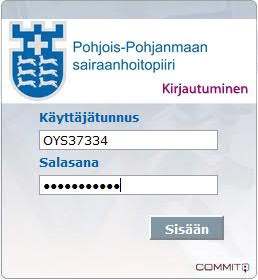 Kirjoittakaa kutsukirjeessä tullut henkilökohtainen käyttäjätunnuksenne Käyttäjätunnus - kenttään. Säilyttäkää käyttäjätunnuksenne huolellisesti mahdollista myöhempää käyttöä varten.Kirjoittakaa Salasana - kenttään täydellinen henkilötunnuksenne välimerkkeineen(esim. 111212-1234)Klikatkaa sisään-painiketta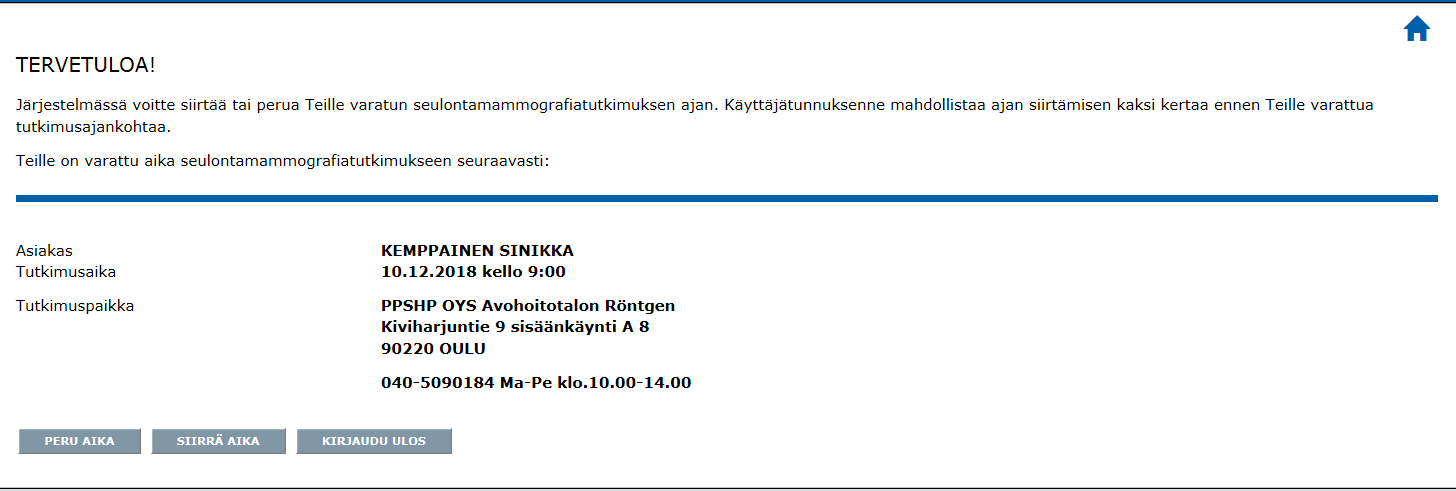 Tältä näytöltä näette ajanvarauksenne tiedot ja voitte tarvittaessa joko perua tai siirtää aikaanne.Avohoitotalon röntgen	02.10.2018AJANSIIRTO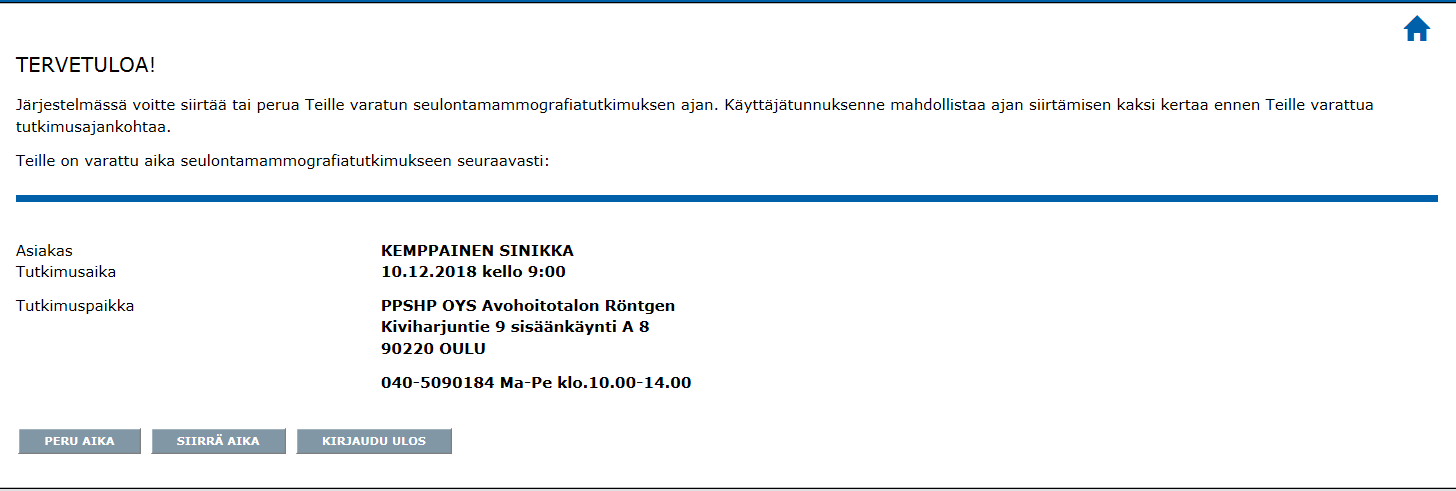 Ajan siirtäminen tapahtuu sisään kirjautumisen jälkeiseltä aloitus – näytöltä.Klikatkaa Siirrä aika – painiketta..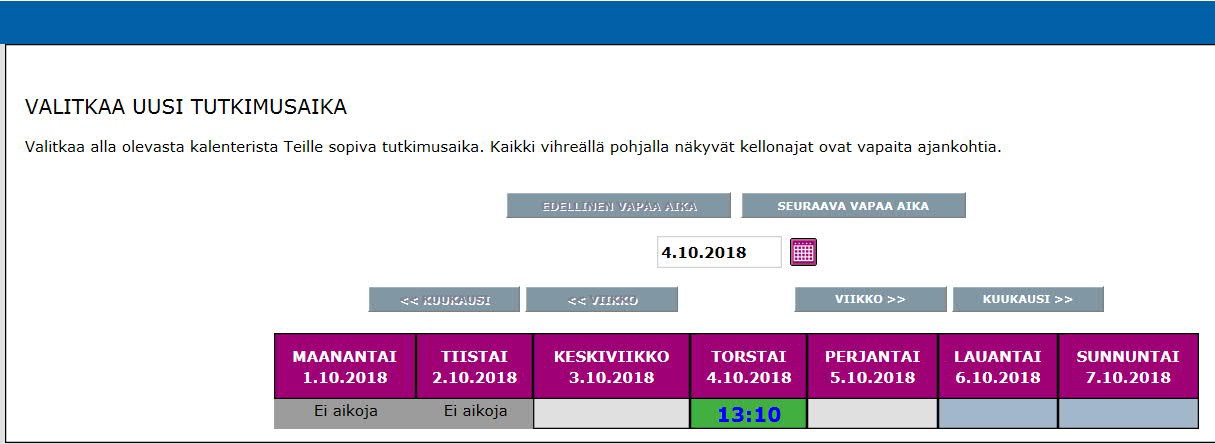 Kun olette valinneet siirrä aika, ohjelma näyttää ensimmäiset löytämänsä vapaat ajat kalenterista. Voitte siirtyä viikko>> ja kuukausi>> - painikkeilla ajanjaksoa eteenpäin tai klikata suoraan seuraava vapaa aika – painiketta, jolloin ohjelma näyttää kalenterinäkymän seuraavista vapaista ajoista. HUOM!Vapaat ajat näkyvät vihreällä pohjalla jossa on kellonaikaAvohoitotalon röntgen	02.10.2018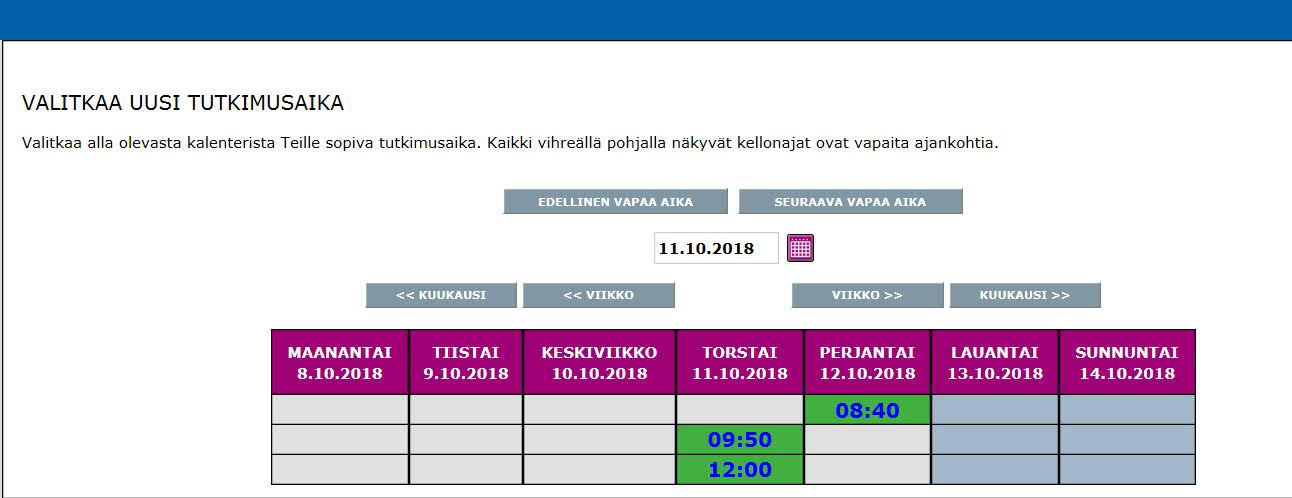 Klikatkaa sitä vapaana näkyvää kellonaikaa, johon haluatte siirtää aikanne.Vapaat ajat näkyvät vihreälläpohjalla jossa on kellonaika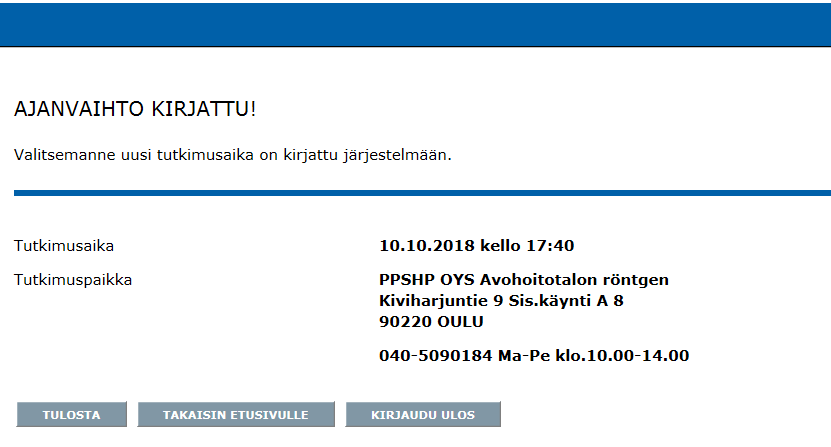 Tässä näkymässä näette uuden, vaihdetun tutkimusajankohtanne.Palvelun käyttö lopetetaanKirjaudu ulos - painikkeestaVoitte halutessanne tulostaa muistilapun ajanvarauksestanne Tulosta - painikkeellaAvohoitotalon röntgen	02.10.2018AJAN PERUMINEN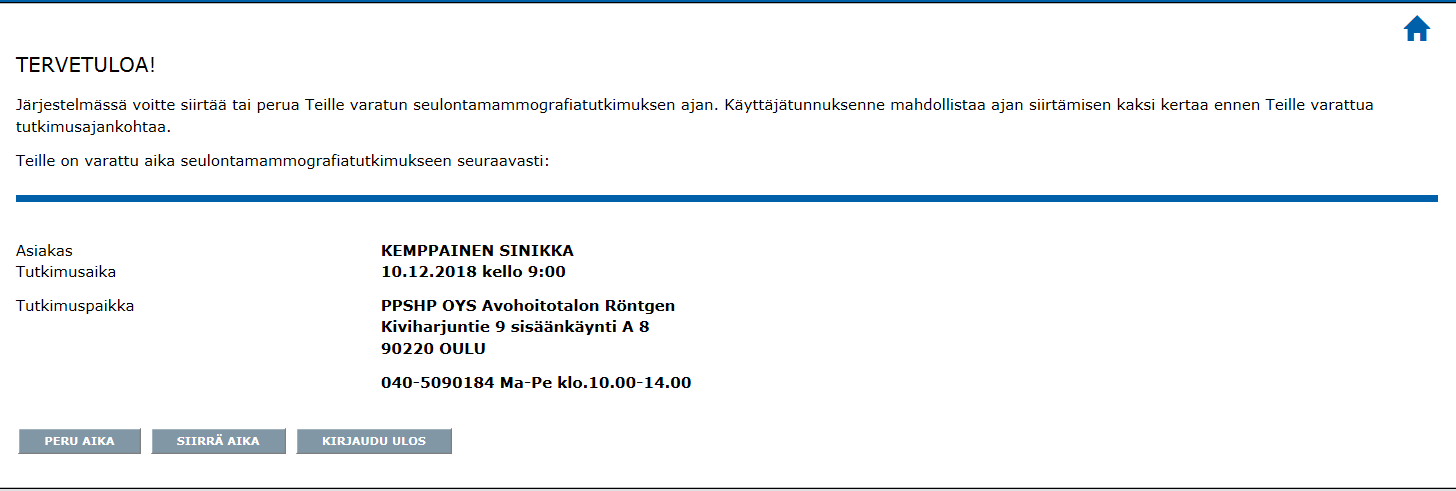 Ajan peruminen tapahtuu sisään kirjautumisen jälkeiseltä aloitus – näytöltä.Klikatkaa Peru aika – painiketta.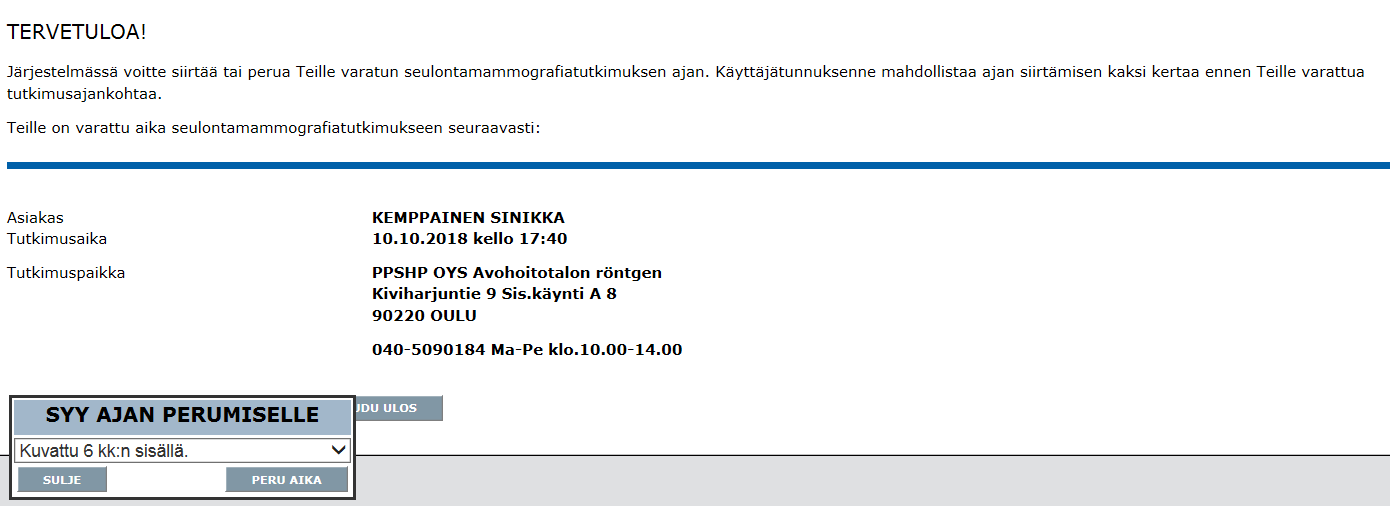 Valitkaa valikosta perumisen syy Klikatkaa Peru aika, mikäli haluatte varmasti perua ajan.Avohoitotalon röntgen	02.10.2018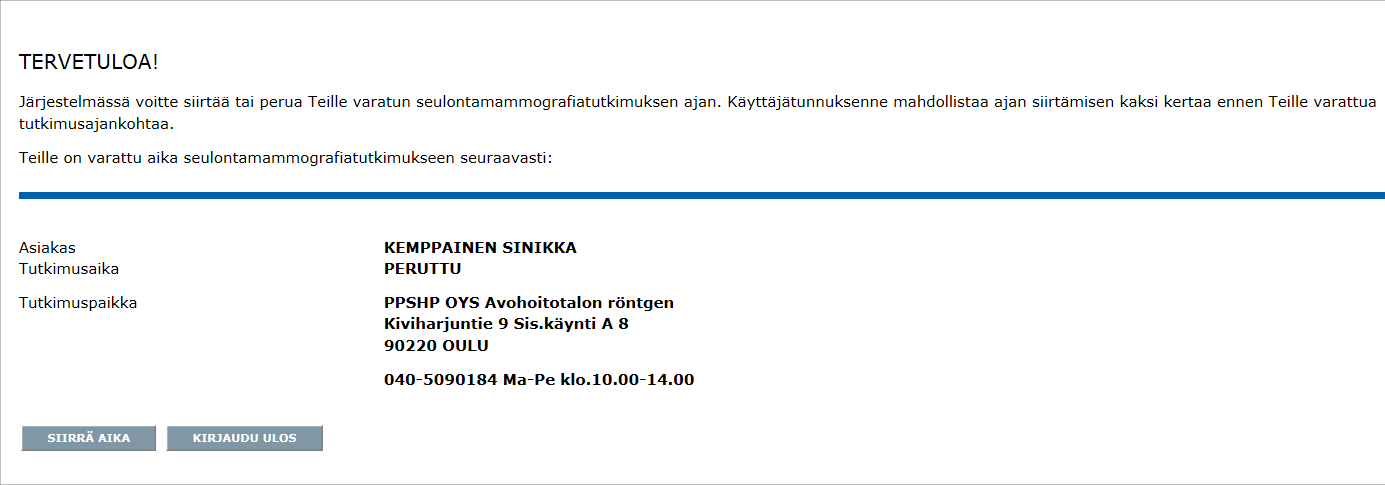 Tutkimusajankohdan tilalle päivittyyPERUTTUVoitte varata ajan uudestaan myöhemminajanvaihtopalvelun kautta kirjautumalla palveluun ja käyttämällä Siirrä aika - toimintoa